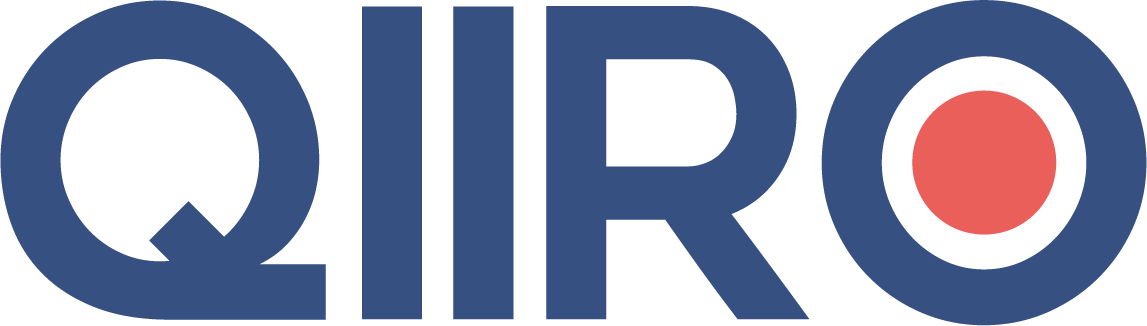 Procès-verbal de nomination du premier Président d’une SAS par l’assemblée des actionnaires« (Dénomination) »Société par actions simplifiée au capital de (Montant du capital social de la société) €(Adresse siège social)L'an (Année en cours),Le (Date),À (Heure), Les actionnaires de (Dénomination), société par actions simplifiée au capital de (Montant du capital social) €, immatriculée au RCS de (ville), sous le numéro SIREN (N° de SIREN) se sont réunis en Assemblée Générale, à (Lieu de la réunion) sur convocation de (Civilité) (Nom de société) en qualité de (Représentant de société), faite par lettre recommandée en date du (Date), à chaque actionnaire, conformément aux dispositions des statuts.Sont présents et ont émargé sur la feuille de présence :- (Liste des actionnaires) (avec le nombre d’actions détenues par chacun d'eux)Représentés : (Liste des actionnaires) (avec le nombre d’actions détenues par chacun d'eux)Absents : (Liste des actionnaires) (avec le nombre d’actions détenues par chacun d'eux)Dès lors l'assemblée peut valablement délibérer et prendre ses décisions à la majorité requise.(Civilité) (Nom complet) préside la séance en sa qualité de (Qualité de représentant de la société), conformément aux dispositions des statuts.M. (Civilité) (Nom complet) est désigné comme secrétaire de la séance. Le président déclare que l’assemblée est valablement constituée et qu’elle peut valablement délibérer et prendre ses décisions à la majorité requise. Le Président rappelle que l'Assemblée est appelée à délibérer sur l'ordre du jour suivant :Nomination du président de la SAS ;Pouvoirs du président de la SAS ; Rémunération du président de la SAS.Première résolution : Nomination du présidentL’assemblée générale nomme en qualité de président de la société :M. (nom et prénoms), demeurant à (adresse complète),Si le président est une personne morale, sont indiqués : La société (dénomination), (forme juridique) au capital de (Montant du capital social) €, immatriculée au RCS de (ville), sous le numéro SIREN (N° de SIREN), représentée par M. (nom et prénoms), pour une durée indéterminée,qui n’entrera effectivement en fonction qu’à partir (indiquer date), et qui déclare accepter les fonctions qui viennent de lui être confiées.Il affirme n’être frappé d’aucune incapacité, interdiction ou déchéance susceptible de l’empêcher d’exercer ce mandat.Cette résolution est adoptée à (la majorité ou, le cas échéant, l’unanimité).Deuxième résolution : Pouvoirs du présidentLe président exercera ses fonctions dans le cadre des dispositions légales et règlementaires et dans les conditions prévues aux articles (numéro) des statuts.Cette résolution est adoptée à (la majorité ou, le cas échéant, l’unanimité).Troisième résolution : Rémunération du présidentLa rémunération du président est fixée selon les modalités suivantes (modalités de rémunération du président).Si les modalités ne sont pas fixées, est indiqué : La rémunération du président sera fixée ultérieurement.En outre, il aura droit au remboursement de ses frais de représentation et de déplacement, sur justificatifs. Cette résolution est adoptée à (la majorité ou, le cas échéant, l’unanimité).Toutes les questions inscrites à l’ordre du jour ayant été examinées et plus personne ne demandant la parole, la séance est levée à (indiquer l’heure de fin de séance).Il a été dressé le présent procès-verbal de tout ce qui précède, qui, après lecture aux associés présents, a été signé par le président de séance.Fait à (Indiquer le lieu) le (indiquer la date).(Signature du président de séance)QIIRO vous propose des modèles de documents juridiques éprouvés, à jour des dernières réformes et règlementations en vigueur. Néanmoins, nos modèles restent généraux et nécessitent d’être adaptés.  En cas de doute sur la rédaction ou les conséquences juridiques de l’un de nos modèles de documents, nous vous recommandons l’accompagnement par un professionnel du droit. 